





2022-2023 Board of Directors Batsirai Bvunzawabaya, PhD
PresidentDeidre Weathersby, PhD
Past PresidentKimberly Martin, MSW, LCSW
TreasurerMegan Marks, PhD, HSPP
SecretaryShawn Blue, PsyD
ParliamentarianJamye Banks, Ph.D.
Board MemberDustin Johnson, Ph.D.
Board MemberJinaki Flint, PsyD
Board MemberJunichi Shimaoka, PsyD
Board MemberHarry Warner, MA, LPCC-S
Board Member
AUCCCO Office
1101 N. Delaware St., Suite 200
Indianapolis, IN 46202
Phone: 1-317-635-4755
Fax:1-317-635-4757
Email: office@auccco.com
AUCCCO Online: www.auccco.com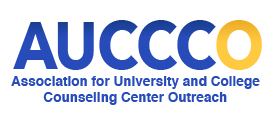 





2022-2023 Board of Directors Batsirai Bvunzawabaya, PhD
PresidentDeidre Weathersby, PhD
Past PresidentKimberly Martin, MSW, LCSW
TreasurerMegan Marks, PhD, HSPP
SecretaryShawn Blue, PsyD
ParliamentarianJamye Banks, Ph.D.
Board MemberDustin Johnson, Ph.D.
Board MemberJinaki Flint, PsyD
Board MemberJunichi Shimaoka, PsyD
Board MemberHarry Warner, MA, LPCC-S
Board Member
AUCCCO Office
1101 N. Delaware St., Suite 200
Indianapolis, IN 46202
Phone: 1-317-635-4755
Fax:1-317-635-4757
Email: office@auccco.com
AUCCCO Online: www.auccco.com





2022-2023 Board of Directors Batsirai Bvunzawabaya, PhD
PresidentDeidre Weathersby, PhD
Past PresidentKimberly Martin, MSW, LCSW
TreasurerMegan Marks, PhD, HSPP
SecretaryShawn Blue, PsyD
ParliamentarianJamye Banks, Ph.D.
Board MemberDustin Johnson, Ph.D.
Board MemberJinaki Flint, PsyD
Board MemberJunichi Shimaoka, PsyD
Board MemberHarry Warner, MA, LPCC-S
Board Member
AUCCCO Office
1101 N. Delaware St., Suite 200
Indianapolis, IN 46202
Phone: 1-317-635-4755
Fax:1-317-635-4757
Email: office@auccco.com
AUCCCO Online: www.auccco.com
From:	You, Worthy OutreacherTo:      To Whomever You Have to Justify ThisRe:	Request to Attend the 2023 Association for University and College Counseling Center Outreach (AUCCCO) Annual Conference
Dear ,I would like to attend the 2023 AUCCCO Annual Conference from June 14-16 in Atlanta, GA. The direct applicable benefits of attending this annual conference include: 1. Enables me to attend a number of educational sessions that are directly applicable to my work as a campus mental health leader; 2. Allows me to network with a variety of college mental health experts and colleagues from around the nation and world; 3. Assists me in acquiring continuing education credits which are a requirement of continued state licensure as a mental health care provider.AUCCCO attendees can design their conference experience from a wide variety of sessions on campus mental health topics to enhance:Professional development skills for inclusive mental health center practicesUnderstanding of latest approaches in prevention, clinical care, training, organizational structuring, ethics and law, outcomes and metrics, and leadership skills.Awareness of innovative college mental health models and projectsCollaboration skills across diverse professional focus areas.By registering early, I can take advantage of registration and lodging discounts, as well as lower travel fees. Campus mental health is a distinctive professional space at the intersection of higher education, student development, and mental health. For these reasons, AUCCCO provides a unique platform for campus mental health professionals to learn, grow, and exchange ideas with others familiar with the challenges of providing high quality care to the college and university student populations. The opportunity for me to develop better contacts and gain knowledge in specific areas of camps mental health makes my attendance at the AUCCCO Annual Conference a wise investment that furthers my ability to assist XXX in fulfilling its institutional mission.Sincerely,
